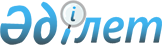 О внесении изменений и дополнений в приказ И.о. Министра труда и социальной 
защиты населения Республики Казахстан от 1 августа 2002 года N 174-п "О мерах по реализации нормативных правовых актов по вопросам социального обеспечения инвалидов"
					
			Утративший силу
			
			
		
					Приказ Министра труда и социальной защиты населения Республики Казахстан от 8 октября 2004 года N 228-п. Зарегистрирован в Министерстве юстиции Республики Казахстан 28 октября 2004 года N 3174. Утратил силу - приказом И.о. Министра труда и социальной защиты населения РК от 05.08.2005г. N 210-п




  Извлечение из приказа И.о. Министра труда и социальной защиты






              населения РК от 05.08.2005г. N 210-п






 






      "В соответствии со статьей 40 Закона Республики Казахстан от 24 марта 1998 года "О нормативных правовых актах" и постановлением Правительства Республики Казахстан "Об утверждении Правил проведения МСЭ" от 20.07.05г. N 750 ПРИКАЗЫВАЮ:






      1. Признать утратившими силу:






      1) Приказ Министра труда и социальной защиты населения Республики Казахстан от 8 октября 2004 года N 228-п "О внесении изменений и дополнений в приказ И.о. Министра труда и социальной защиты населения Республики Казахстан от 1 августа 2002 года N 174-п "О мерах по реализации нормативных правовых актов по вопросам социального обеспечения инвалидов"...






 






      И.о.Министра".






-------------------------------------------------------------------





 



 




Согласовано:



      Министр здравоохранения



      Республики Казахстан



      8 октября 2004 г.

      В целях реализации пункта 3 
 статьи 21 
 Закона Республики Казахстан "Об обязательном социальном страховании", ПРИКАЗЫВАЮ:




      1. Внести в 
 приказ 
 Министерства труда и социальной защиты населения Республики Казахстан от 1 августа 2002 года N 174-п "О мерах по реализации нормативных правовых актов по вопросам социального обеспечения инвалидов" (зарегистрированный в Реестре  государственной регистрации нормативных правовых актов за N 1937, опубликован в Бюллетене нормативных правовых актов центральных исполнительных и иных государственных органов  Республики Казахстан, 2002 год, N 34, статья 675) следующие изменения и дополнения:



      в Правилах освидетельствования, установления причин, групп инвалидности и степени утраты трудоспособности, утвержденных указанным приказом:



      в пункте 1 после слов "разработаны в соответствии с" дополнить словами "
 Гражданским 
 кодексом Республики Казахстан, Законом Республики Казахстан "
 О безопасности и 
 охране труда", Законом Республики Казахстан "
 Об обязательном социальном 
 страховании,";



      пункт 2 изложить в следующей редакции: 



      "2. Установление групп инвалидности, категории "ребенок-инвалид", степени утраты трудоспособности, определение их причин, сроков, времени наступления, нуждаемости в дополнительных видах помощи, в обеспечении специальными средствами передвижения, а также разработка индивидуальной программы реабилитации инвалида осуществляется путем проведения медико-социальной экспертизы (далее - МСЭ) территориальными подразделениями центрального исполнительного органа в области социальной защиты населения (далее - территориальные подразделения).";



      в пункте 3:



      в абзаце пятом слова "и заниматься трудовой деятельностью;" заменить словами "и/или заниматься трудовой деятельностью;";



      абзац седьмой изложить в следующей редакции: 



      "ребенок-инвалид - ребенок до 16-летнего возраста, который в связи с ограничением жизнедеятельности вследствие наличия физических или умственных недостатков нуждается в социальной помощи и защите;";



      в абзаце восьмом слово "ограничений" заменить словом "ограничения";



      в абзаце девятом после слов "индивидуальная программа реабилитации" дополнить словом "инвалида";



      дополнить абзацами следующего содержания:



      "квалификация - степень профессиональной подготовленности работника, наличие у него знаний, умений и навыков, необходимых для выполнения определенной степени сложности работы;



      нарушение функций организма - проблемы, возникающие в функциях или структурах организма, рассматриваемые как существенное отклонение их от нормы;



      освидетельствуемое лицо - лицо, в отношении которого проводится медико-социальная экспертиза с определением реабилитации и мер социальной защиты;



      общая трудоспособность - способность человека выполнять любую (неквалифицированную) работу, оказывать услуги;



      профессиональная трудоспособность - способность человека к выполнению работы определенной квалификации, объема и качества в конкретных условиях;



      профессия - род трудовой деятельности (занятий) человека, владеющего комплексом специальных теоретических знаний и практических навыков, приобретенных в результате специальной подготовки и опыта работы;



      потерпевший - лицо, получившее увечье или иное повреждение здоровья при исполнении им трудовых (служебных) обязанностей;



      реабилитационный потенциал - показатель реальных возможностей восстановления нарушенных функций организма и способностей инвалида на основании анализа медицинских, психологических и социальных факторов;



      реабилитационный прогноз - предполагаемая вероятность реализации реабилитационного потенциала и предполагаемый уровень интеграции инвалида в общество;



      степень утраты трудоспособности (общей) - величина отклонения от способности человека выполнять трудовую деятельность (любую неквалифицированную деятельность), выраженная в процентном отношении к утраченной трудоспособности;



      степень утраты профессиональной трудоспособности - величина отклонения от способности человека к выполнению работы определенной квалификации, объема и качества в конкретных производственных условиях, выраженная в процентах к утраченной трудоспособности; 



      функции организма - физиологические (включая психические) функции систем организма.";



      в названии главы 3 слова ", установления причин, групп инвалидности и степени утраты трудоспособности" исключить;



      главу 3 изложить в следующей редакции: 



      "6. Направлению на МСЭ подлежат лица, в том числе до 16-летнего возраста со стойкими нарушениями функций организма, приводящими к ограничению жизнедеятельности, в том числе трудоспособности вследствие заболеваний, последствий травм или дефектов. 



      7. Организация здравоохранения при наличии показаний направляет на медико-социальную экспертизу лиц, в том числе до 16-летнего возраста после проведения необходимых диагностических, лечебных и реабилитационных мероприятий не позднее 4-х месяцев. 



      8. Ответственность за качество медицинского обследования, своевременность и обоснованность направления лиц на медико-социальную экспертизу возлагается на руководителя соответствующей организации здравоохранения.



      9. При ненадлежащем, некачественном оформлении направления на МСЭ, территориальное подразделение возвращает его на доработку в организацию здравоохранения. 



      10. Медико-социальная экспертиза лица проводится по направлению соответствующей организации здравоохранения по месту жительства при предоставлении освидетельствуемым лицом следующих документов: 



      1) направления на медико-социальную экспертизу (форма 088у) не позднее 1 месяца со дня оформления;



      2) документа, удостоверяющего личность;



      3) сведений о месте жительства; 



      4) амбулаторной карты;



      5) сведений о трудовой деятельности.



      Освидетельствуемое лицо в случае необходимости предъявляет документы:



      листок нетрудоспособности;



      акт о несчастном случае или ином повреждении здоровья лица при исполнении трудовых (служебных) обязанностей по форме Н-1 (далее - акт формы Н-1);



      заключение уполномоченного органа о причине заболевания, травмы или увечья (ранения, контузия);



      заключение Национального Центра гигиены труда и профессиональных заболеваний или клиники профессиональных болезней не позднее 2-х летней давности;



      документ, подтверждающий факт участия освидетельствуемого лица в системе обязательного социального страхования;



      заключение психолого-медико-педагогической консультации.



      11. Если лицо по состоянию здоровья в соответствии с заключением врачебно-консультационной комиссии организаций здравоохранения не может явиться на МСЭ, то освидетельствование проводится на дому, в стационаре и в исключительных случаях заочно, на основании представленных документов с согласия освидетельствуемого лица, его родителей, законного представителя, в том числе опекуна, попечителя лица до 16-летнего возраста. 



      12. МСЭ проводится коллегиально при участии начальника территориального подразделения и не менее 2-х главных специалистов путем рассмотрения представленных документов (клинико-функциональных, социальных, профессиональных и других данных), осмотра освидетельствуемого лица, оценки степени нарушения функций организма и ограничения жизнедеятельности, в том числе трудоспособности. 



      13. Экспертное заключение выносится территориальным подразделением исходя из комплексной оценки состояния здоровья и степени ограничения жизнедеятельности, в том числе трудоспособности на основании медицинских показаний, классификации нарушений основных функций организма и ограничений жизнедеятельности (приложения 1-2). 



      14. В зависимости от степени нарушения функций организма и ограничения жизнедеятельности, в том числе трудоспособности, лицу, признанному инвалидом, устанавливается первая, вторая или третья группа инвалидности, а лицу до 16-летнего возраста категория "ребенок-инвалид". Степень утраты трудоспособности устанавливается в процентах.



      15. Потерпевшим определяется нуждаемость в дополнительных видах помощи и специальных средствах передвижения на основании заключения врачебно-консультационной комиссии организации здравоохранения.



      16. Территориальными подразделениями определяются следующие причины инвалидности:



      1) общее заболевание;



      2) трудовое увечье;



      3) профессиональное заболевание; 



      4) инвалид с детства;



      5) ранение, контузия, травма, увечье, заболевание, связанные с участием в боевых действиях, полученные при исполнении обязанностей военной службы, при прохождении военной службы, в результате несчастного случая, не связанного с исполнением обязанностей военной службы, при условии установления причинно-следственной связи уполномоченным органом;



      6) увечье, заболевание, полученные вследствие чрезвычайных экологических ситуаций, в том числе вследствие радиационного воздействия при проведении ядерных взрывов и испытаний и/или их последствий при условии установления причинно-следственной связи уполномоченным органом.



      17. Инвалидность и степень утраты профессиональной трудоспособности устанавливается на срок: 6 месяцев, 1, 2 года или без срока переосвидетельствования. 



      Степень утраты общей трудоспособности устанавливается на срок: 6 месяцев, 1, 2 года или до достижения участником системы обязательного социального страхования возраста, дающего право на получение пенсионных выплат по возрасту.



      Лицам до 16-летнего возраста инвалидность по категории "ребенок-инвалид" устанавливается на срок: 6 месяцев, 1, 2 года, на 5 лет и до достижения 16-летнего возраста.



      Срок инвалидности и степень утраты трудоспособности устанавливается индивидуально в соответствии с реабилитационным потенциалом.



      18. Инвалидность без срока переосвидетельствования устанавливается при:



      1) необратимых анатомических дефектах (приложение 6);



      2) стойких, необратимых изменениях и нарушениях функций организма, неэффективности проведенных реабилитационных мероприятий, после наблюдения территориальным подразделением: за инвалидом первой группы не менее 4-х лет, второй и третьей групп не менее 6 лет, лицам пенсионного возраста - при неблагоприятном реабилитационном прогнозе.



      19. Степень утраты общей трудоспособности до достижения участником системы обязательного социального страхования возраста, дающего право на получение пенсионных выплат по возрасту устанавливается при:



      1) необратимых анатомических дефектах (приложение 6);



      2) стойких, необратимых изменениях и нарушениях функций организма, неэффективности проведенных реабилитационных мероприятий, после наблюдения территориальным подразделением за лицами со степенью утраты общей трудоспособности от 80 до 100 процентов не менее 4-х лет, за лицами со степенью утраты общей трудоспособности от 30 до 80 процентов не менее 6 лет.



      20. Степень утраты профессиональной трудоспособности без срока переосвидетельствования устанавливается при:



      1) необратимых анатомических дефектах (приложение 6);



      2) стойких, необратимых изменениях и нарушениях функций организма, неэффективности проведенных реабилитационных мероприятий, после наблюдения территориальным подразделением за лицами со степенью утраты профессиональной трудоспособности от 80 до 100 процентов не менее 4-х лет, за лицами со степенью утраты профессиональной трудоспособности от 5 до 80 процентов не менее 6 лет.



      21. Экспертное заключение территориального подразделения выносится не позднее 15 календарных дней со дня поступления необходимых документов освидетельствуемого лица.



      Данные экспертного заключения заносятся в акт МСЭ и журнал протоколов, которые подписываются начальником, главными специалистами территориального подразделения и заверяются штампом.



      21-1. В случае признания лица инвалидом территориальным подразделением разрабатывается индивидуальная программа реабилитации в течение 15-ти дней со дня освидетельствования. 



      21-2. Датой установления инвалидности, степени утраты трудоспособности считается день поступления в территориальное подразделение документов, необходимых для освидетельствования лица.



      Группа инвалидности и дата ее установления отмечаются в листке нетрудоспособности или в справке, удостоверяющей временную нетрудоспособность в тех случаях, когда листок нетрудоспособности не выдается.



      21-3. В сложных случаях при затруднении вынесения экспертного заключения освидетельствуемое лицо и/или его документы направляются в территориальный орган в течение 3 дней со дня подачи документов для освидетельствования или оказания консультативной помощи.



      21-4. При установлении инвалидности и степени утраты трудоспособности выдаются: 



      1) справка об инвалидности;



      2) выписка из "Индивидуальной программы реабилитации инвалида".



      3) справка о степени утраты трудоспособности;



      4) справка о дополнительных видах помощи при наличии медицинских показаний;



      5) справка о нуждаемости в специальных средствах передвижения при наличии медицинских показаний.



      21-5. Выписка из справки об инвалидности, о степени утраты трудоспособности и другие документы направляются в органы, назначающие и осуществляющие социальные и другие выплаты, реабилитационные мероприятия в 3-дневный срок со дня вынесения экспертного заключения.



      21-6. При проведении медико-социальной экспертизы для решения экспертных, правовых и других вопросов могут привлекаться консультанты (педиатр, психолог, юрист и другие специалисты) с оплатой данных услуг за счет средств, предусмотренных на административные затраты, а также при необходимости представители работодателя, страховых компаний и других организаций. 



      21-7. Должностные лица, виновные в нарушении прав, свобод и законных интересов граждан, инвалидов, участников системы обязательного социального страхования и потерпевших, несут ответственность в порядке, установленном законодательством Республики Казахстан.";



      дополнить главой 3-1 следующего содержания:



      "3-1. Критерии установления групп инвалидности 



      21-8. Основанием для признания лица инвалидом являются:



      1) нарушение здоровья со стойкими расстройствами функций организма;



      2) ограничение жизнедеятельности (полная или частичная утрата лицом способности или возможности осуществлять самообслуживание, самостоятельно передвигаться, ориентироваться, общаться, контролировать свое поведение, обучаться и/или заниматься трудовой деятельностью);



      3) необходимость осуществления мер социальной защиты.



      Возрастные изменения организма не дают оснований для установления группы инвалидности. 



      21-9. Критерием для установления первой группы инвалидности является стойкое значительно или резко выраженное нарушение функций организма, обусловленное заболеваниями, последствиями травм или дефектами, приводящее к резко выраженному ограничению одной из следующих категорий жизнедеятельности либо их сочетанию: 



      способности к самообслуживанию третьей степени; 



      способности к передвижению третьей степени;



      способности к ориентации третьей степени;



      способности к общению третьей степени;



      способности контроля за своим поведением третьей степени.



      21-10. Критерием для установления второй группы инвалидности является стойкое выраженное нарушение функций организма, обусловленное заболеваниями, последствиями травм или дефектами, приводящее к выраженному ограничению одной из следующих категорий жизнедеятельности либо их сочетанию:



      способности к самообслуживанию второй степени;



      способности к передвижению второй степени;



      способности к трудовой деятельности (трудоспособности) второй, третьей степеней;



      способности к обучению второй, третьей степеней;



      способности к ориентации второй степени;



      способности к общению второй степени; 



      способности контроля за своим поведением второй степени.



      21-11. Критерием для установления третьей группы инвалидности является стойкое умеренно выраженное нарушение функций организма, обусловленное заболеваниями, последствиями травм или дефектами, приводящее к умеренно выраженному ограничению одной из следующих категорий жизнедеятельности или их сочетанию:



      способности к самообслуживанию первой степени;



      способности к передвижению первой степени;



      способности к трудовой деятельности (трудоспособности) первой степени;



      способности к обучению первой степени;



      способности к ориентации первой степени;



      способности к общению первой степени; 



      способности контроля за своим поведением первой степени.";



      дополнить главой 3-2 следующего содержания: 



      "3-2. Критерии определения степени утраты общей трудоспособности участнику системы обязательного социального страхования. 



      21-12. Степень утраты общей трудоспособности (далее - УОТ) устанавливается участнику системы обязательного социального страхования, в случае наступления события (социального риска), повлекшего утрату (потерю) трудоспособности.



      21-13. При наступлении утраты общей трудоспособности участнику системы обязательного социального страхования степень УОТ устанавливается от 30 до 100 процентов. 



      21-14. Участнику системы обязательного социального страхования по степени нарушения функций организма, приведших к ограничению трудоспособности (приложение 2) УОТ устанавливается при:



      1) стойких умеренно выраженных нарушениях функций организма, приведших к умеренно выраженному ограничению трудоспособности от 30 до 60 процентов;



      2) стойких выраженных нарушениях функций организма, приведших к выраженному ограничению трудоспособности от 60 до 80 процентов; 



      3) стойких значительно или резко выраженных нарушениях функций организма, приведших к резко выраженному ограничению или потерю трудоспособности от 80 до 100 (включительно) процентов.



      21-15. При несвоевременном обращении участника системы обязательного социального страхования на освидетельствование, УОТ устанавливается по состоянию здоровья на момент освидетельствования с зачетом пропущенного времени, но не более чем за 3 года. При этом учитываются данные организаций здравоохранения, характеризующие состояние здоровья участника системы обязательного социального страхования за период установления УОТ.";



      дополнить главой 3-3 следующего содержания: 



      "3-3. Критерии установления степени утраты профессиональной трудоспособности лицу, получившему увечье или иное повреждение здоровья при исполнении им трудовых (служебных) обязанностей. 



      21-16. Степень утраты профессиональной трудоспособности (далее - УПТ) устанавливается лицу, получившему увечье или иное повреждение здоровья при исполнении им трудовых (служебных) обязанностей (далее - потерпевший). 



      21-17. При наступлении утраты профессиональной трудоспособности лицу, получившему увечье или иное повреждение здоровья при исполнении им трудовых (служебных) обязанностей, подтвержденное актом формы Н-1, степень УПТ устанавливается от 5 до 100 процентов.



      21-18. Потерпевшему по степени нарушения функций организма, повлекших утрату (потерю) трудоспособности (приложение 2) УПТ устанавливается:



      1) в случае, если потерпевший может продолжать профессиональную деятельность с умеренным или незначительным снижением квалификации, либо с уменьшением объема выполняемой работы, или если выполнение его профессиональной деятельности требует большего напряжения, чем прежде, устанавливается степень утраты профессиональной трудоспособности от 5 до 30 процентов;



      2) в случае, если потерпевший вследствие несчастного случая на производстве и профессионального заболевания может в обычных производственных условиях продолжать профессиональную деятельность с выраженным снижением квалификации либо с уменьшением объема выполняемой работы или если он утратил способность продолжать профессиональную деятельность вследствие умеренного нарушения функций организма, но может в обычных производственных условиях выполнять профессиональную деятельность более низкой квалификации, устанавливается степень утраты профессиональной трудоспособности от 30 до 60 процентов;



      3) в случае, если потерпевший вследствие выраженного нарушения функций организма может выполнять профессиональную деятельность лишь в специально созданных условиях, устанавливается степень утраты профессиональной трудоспособности от 60 до 90 процентов;



      4) в случае, если у потерпевшего наступила полная утрата профессиональной трудоспособности вследствие резко выраженного нарушения функций организма при наличии абсолютных противопоказаний для выполнения любых видов профессиональной деятельности, даже в специально созданных условиях, устанавливается степень утраты профессиональной трудоспособности 100 процентов.



      21-19. Если потерпевший имеет несколько профессий, то УПТ устанавливается в соответствии с той профессией, при исполнении которой произошло повреждение здоровья. 



      21-20. Если потерпевшему увечье или иное повреждение здоровья, полученное при исполнении трудовых (служебных) обязанностей ухудшило течение ранее имевшегося заболевания, то УПТ устанавливается исходя из степени выраженности ранее имевшихся нарушений функций организма и ограничения трудоспособности.



      21-21. При последствиях увечья или иных повреждений здоровья, полученных у одного и того же или у разных работодателей, УПТ устанавливается в пределах тех размеров, которые соответствуют степени выраженности нарушения функций организма и ограничения трудоспособности.



      21-22. При несвоевременном обращении потерпевшего на освидетельствование, УПТ устанавливается по состоянию здоровья на момент освидетельствования с зачетом пропущенного времени, но не более чем за 3 года. При этом учитываются данные организаций здравоохранения, характеризующие состояние здоровья потерпевшего за период установления УПТ.";



      в названии главы 4 слова ", установление причин, групп инвалидности и степени утраты трудоспособности инвалидов" исключить;



      главу 4 изложить в следующей редакции:



      "22. Переосвидетельствование инвалидов и лиц с утратой трудоспособности проводится после окончания срока заключения освидетельствования по направлению организации здравоохранения (форма 088/у). 



      22-1. Переосвидетельствование инвалидов и лиц с утратой трудоспособности ранее установленного срока, а также лиц, инвалидность или утрата трудоспособности, которым установлена без срока переосвидетельствования или до достижения возраста, дающего право на получение пенсионных выплат по возрасту, проводится по направлению организации здравоохранения:



      при изменении состояния здоровья, причины заболевания (травмы);



      на основании заявления освидетельствуемого лица, но не более чем за два месяца до истечения установленного срока; 



      при обжаловании экспертного заключения территориального подразделения;



      при проведении контроля обоснованности экспертного заключения территориального подразделения;



      при выявлении фактов представления недостоверных документов, необоснованно вынесенного экспертного заключения. 



      В случае изменения экспертного заключения территориального подразделения до окончания одного месяца с момента освидетельствования, новое заключение выдается с момента установления инвалидности, утраты трудоспособности, после окончания одного месяца - с момента переосвидетельствования.";



      в Приложении 1 к указанным Правилам:



      в пункте 1: 



      в подпункте 3) слова "с тяжелым течением заболевания" исключить;



      в подпункте 6) слова "при проявлении осложнений со стороны сердечно-сосудистой системы, центральной нервной системы и других систем и органов;" исключить;



      подпункт 9) дополнить словом "умеренно" перед словом "выраженные";



      подпункт 10) дополнить словом "умеренно" перед словом "выраженные";



      подпункт 17) изложить в следующей редакции:



      "17) Снижение остроты зрения до 0,2 (с коррекцией) в лучше видящем глазу или сужение поля зрения в лучше видящем глазу до 25 градусов от точки фиксации во всех направлениях;";



      в подпункте 22) слова "комбинированные или сочетанные" исключить;



      в подпункте 27) знак препинания "." заменить на знак препинания ";"; 



      дополнить подпунктом 28) следующего содержания;



      "28) врожденный или приобретенный вывих тазобедренного сустава с выраженным нарушением функций конечности;";



      дополнить подпунктом 29) следующего содержания:



      "29) туберкулез внутренних органов, других органов или систем с умеренно выраженным нарушением функций организма.";



      подпункт 5) пункта 2 изложить в следующей редакции:



      "5) гидроцефалия с гипертензионным синдромом, оперированная гидроцефалия;";



      в пункте 3:



      подпункт 1) изложить в следующей редакции: 



      "1) стойкие умеренно выраженные и выраженные параличи или глубокие парезы одной или более конечностей, стойкие генерализованные гиперкинезы (типа двойного атетоза, хореоатетоза), умеренно выраженные и выраженные нарушения координации;";



      в подпункте 2) слово "стойкие" исключить;



      подпункт 4) изложить в следующей редакции:



      "4) снижение остроты зрения одного глаза с коррекцией до 0,03 или сужение поля зрения до 10 градусов независимо от остроты зрения, слепота на один глаз или на оба глаза;";



      в подпункте 15) слово "стойкому" заменить словом "выраженному";



      в Приложении 2 к указанным Правилам:



      в пункте 2:



      подпункт 1) изложить в следующей редакции: 



      "1) первая степень - незначительно выраженные нарушения функций;";



      подпункт 2) изложить в следующей редакции: 



      "2) вторая степень - умеренно выраженные нарушения функций;";



      в подпункте 4) пункта 3 после слов "способность к трудовой деятельности" дополнить словом "(трудоспособности)";



      в подпункте 4) пункта 4 после слов "ограничение способности к трудовой деятельности" дополнить словом "(трудоспособности):";



      Приложения 3, 4 к указанным Правилам исключить;



      в Приложении 5 к указанным Правилам:



      подпункт 9) пункта 1 изложить в следующей редакции:



      "9) нарушение функции суставов нижних конечностей IV степени;";



      подпункт 6) пункта 2 изложить в следующей редакции: 



      "6) нарушение функции суставов нижних конечностей IV степени;";



      в Приложении 6 к указанным Правилам:



      пункт 3 изложить в следующей редакции:



      "3. Кифосколиоз IV степени, сколиоз IV степени с выраженной деформацией ребер.";



      пункт 7 изложить в следующей редакции:



      "7. Двухсторонняя тугоухость IV степени, двухсторонняя глухота, глухонемота.";



      пункт 10 изложить в следующей редакции: 



      "10. Пульмонэктомия при наличии дыхательной недостаточностью; торокопластика с резекцией 5 и более ребер при наличии дыхательной недостаточности."; 



      дополнить пунктом 11 следующего содержания:



      "11. Снижение остроты зрения одного глаза до 0,03 с коррекцией, слепота или отсутствие одного глаза.".




      2. Признать утратившими силу 
 Указания 
 о порядке установления медико-социальными экспертными комиссиями (МСЭК) степени утраты профессиональной трудоспособности работникам, получившим увечье или иное повреждение здоровья, связанное с исполнением ими трудовых обязанностей, утвержденные Заместителем Министра здравоохранения Республики Казахстан от 15 марта 1995 г. N 2-3447, Заместителем Министра социальной защиты населения Республики Казахстан от 10 марта 1995 г. N 07-р, Первым заместителем Министра труда Республики Казахстан от 17 марта 1995 г. N 4-7/398 (зарегистрирован в Реестре государственной регистрации нормативных правовых за N 96).




      3. Контроль за исполнением настоящего приказа возложить на Вице-Министра Абдыкаликову Г.Н.




      4. Настоящий приказ вступает в силу со дня государственной регистрации в Министерстве юстиции Республики Казахстан. 


      Министр 


					© 2012. РГП на ПХВ «Институт законодательства и правовой информации Республики Казахстан» Министерства юстиции Республики Казахстан
				